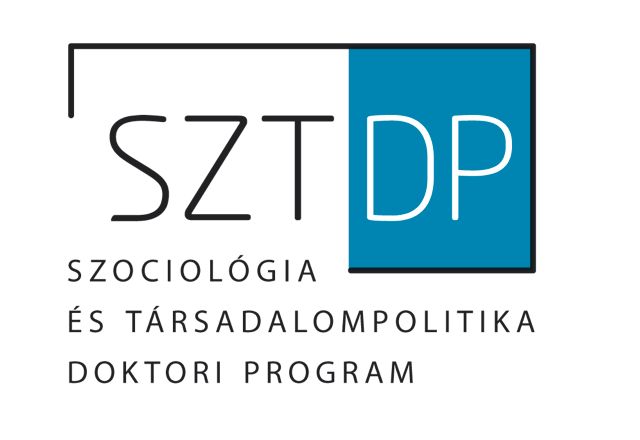 Komplex vizsga II.[Disszertáció címe]kutatási terv [HALLGATÓ neve][Évszám]Debreceni EgyetemHumán Tudományok Doktori IskolaSzociológia és Társadalompolitika Doktori ProgramETIKAI NYILATKOZATAlulírott [név] a DE Humán Tudományok Doktori Iskola Szociológia és Társadalompolitika Doktori Programjának hallgatója ezennel nyilatkozom és aláírásommal igazolom, hogy jelen szemináriumi dolgozatom saját, önálló munkám; az abban hivatkozott nyomtatott és elektronikus szakirodalom felhasználása a szerzői jogok nemzetközi szabályainak megfelelően készült. Tudomásul veszem, hogy szemináriumi dolgozat esetén plágiumnak számít: szó szerinti idézet közlése idézőjel és hivatkozás megjelölése nélkül; tartalmi idézet hivatkozás megjelölése nélkül; más szerző publikált gondolatainak saját gondolatként való feltüntetése (beleértve más szemináriumi dolgozatokban megfogalmazott gondolatokat is).Alulírott kijelentem, hogy a plágium fogalmát megismertem. Tudomásul veszem, hogy plágium esetén szemináriumi dolgozatom visszautasításra kerül, és a szemináriumom értkelése elégtelen lesz. Debrecen, [dátum][hallgató neve, elektronikus aláírásnak minősül]1. Bevezetés[A vizsgálandó probléma kontextusának, hátterének, a kutatás indokoltáságának és aktualitásának tömör bemutatása.] 2. A kutatás célja[A kutatás céljának tömör bemutatása, a kutatási kérdések és/vagy hipotézisek megfogalmazása. A disszetáció szerkezete.]3. Módszetan bemutatása[Mintavételi eljárás, módszetan rövid ismertetése.]4. Eredmények [Az eddigi kutatómunka eredmények bemutatása, az esetleges témához kapcsolódó publikációkra való hivatkozással.]5. Kutatási terv[A kutatás további lépéseinek bemutatása és ütemezése, a várható eredmények bemutatása.]6. Felhasznált irodalom[A disszertáció formai követelményeinek megfelelő formában.]7. A hallgató tudományos teljesítménye[A hallgató tudományos teljesítményének (publikációk, konferenciaelőadások) felsorolásszerű bemutatása.] 